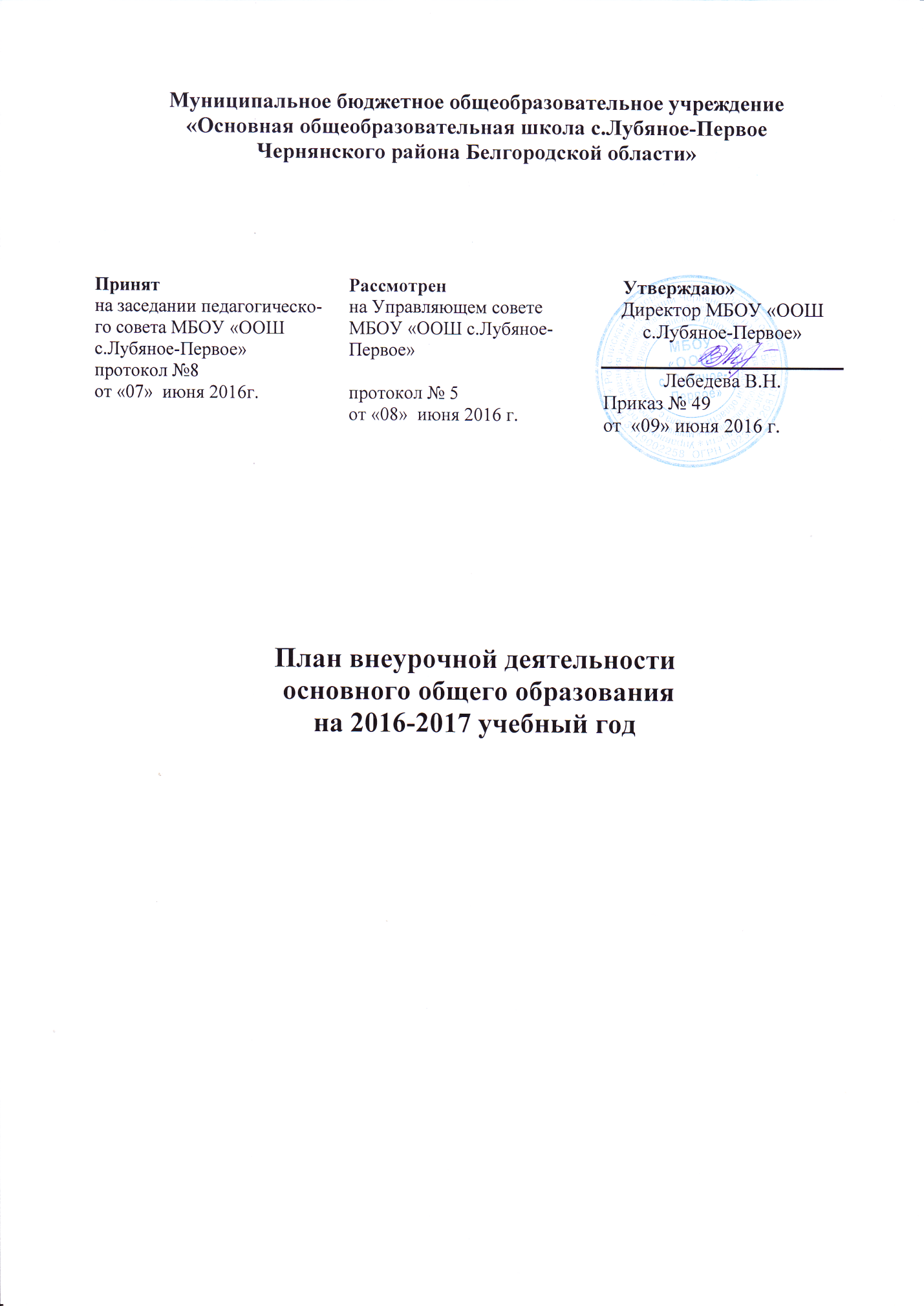 Пояснительная запискаПлан внеурочной деятельности МБОУ «ООШ с.Лубяное-Первое» определяет состав и структуру направлений, формы организации, объём внеурочной деятельности для обучающихся 5,6 классов основного общего образования (ФГОС). При отборе содержания и видов деятельности детей по каждому направлению внеурочной деятельности учтены интересы и потребности детей, пожелания родителей.Нормативно-правовой основой формирования плана внеурочной деятельности являются следующие нормативные документы: Конституция Российской Федерации (ст.43).Федеральный закон РФ «Об образовании в Российской Федерации» от 29 декабря 2012г. №273 – ФЗ;Приказ Министерства образования и науки Российской Федерации от 30.08.2013 г. № 1015 «Об утверждении Порядка организации и осуществления образовательной деятельности по основным общеобразовательным программам – образовательным программам начального общего, основного общего и среднего общего образования» (зарегистрирован в Минюсте Российской Федерации 01.10.2013 г.  регистрационный № 30067) в редакции приказа министерства образования и науки РФ от 13.12.2013 г. № 1342.Приказ Министерства образования и науки Российской Федерации от 13.12.2013 г. № 1342 «О внесении изменений в порядок организации и осуществления образовательной деятельности по основным общеобразовательным программам – образовательным программам начального общего, основного общего и среднего общего образования».Приказ Министерства образования и науки Российской Федерации (Минобрнауки России) от 28 мая 2014 г. N 598 г. Москва "О внесении изменения в Порядок организации и осуществления образовательной деятельности по основным общеобразовательным программам - образовательным программам начального общего, основного общего и среднего общего образования, утвержденный приказом Министерства образования и науки Российской Федерации от 30 августа 2013 г. N 1015".Приказ Минобрнауки России от 17 июля 2015 г. № 734 «О внесении изменений в Порядок организации и осуществления образовательной деятельности по основным общеобразовательным программам - образовательным программам начального общего, основного общего и среднего общего образования, утвержденный приказом Министерства образования и науки Российской Федерации от 30 августа 2013 г. № 1015».Постановление	Главного государственного санитарного врача РФ от 29.12.2010г. № 189 «Об утверждении СанПиН 2.4.2.2821-10 «Санитарно-эпидемиологические требования к условиям и организации обучения в общеобразовательных учреждениях".Постановление главного государственного санитарного врача РФ №81 от 24.11.2015 г. «О внесении изменений №3 в СанПиН 2.4.2.2821-10 «Санитарно-эпидемиологические требования к условиям и организации обучения, содержания в общеобразовательных организациях».Приказ  Минобрнауки РФ от 17 декабря 2010 года №1897 «Об утверждении федерального государственного образовательного стандарта основного общего образования» (зарегистрирован в Минюсте РФ 01 февраля 2011 года № 19644).Приказ Минобрнауки России от 29.12.2014 №1644 "О внесении изменений в приказ Министерства образования и науки Российской Федерации от 17 декабря 2010г. №1897 "Об утверждении федерального государственного образовательного стандарта основного общего образования".Приказ Министерства образования и науки Российской Федерации от 31.12.2015 г. № 1577 "О внесении изменений в федеральный государственный образовательный стандарт основного общего образования, утвержденный приказом Министерства образования и науки РФ от 17 декабря 2010 г. № 1897" (зарегистрирован в Минюсте России 02.02.2016 г. № 40937).Письмо Минобрнауки РФ «О введении федерального государственного образовательного стандарта общего образования от 19.04.2011г. № 03-255.Письмо	Минобрнауки РФ «Об организации внеурочной деятельности при введении федерального государственного образовательного стандарта общего образования от 12 мая 2011г . №03-296.Приказ Минобрнауки РФ от 14.12.2009 No 729 «Об утверждении перечня организаций, осуществляющих издание учебных пособий, которые допускаются к использованию в образовательном процессе в имеющих государственную аккредитацию и реализующих образовательные программы общего образования образовательных учреждениях» (зарегистрирован в Минюсте  РФ 15.01.2010г. N 15987);Приказ Минобрнауки РФ от 13.01.2011г.No2 «О внесении изменений в перечень организаций, осуществляющих издание учебных пособий, которые допускаются к использованию в образовательном процессе в имеющих государственную аккредитацию и реализующих образовательные программы общего образования образовательных учреждениях» (зарегистрирован в Минюсте РФ 08.02.2011г.No 19739).Постановление правительства Белгородской области от 30.12.2013 года № 528-пп "Об утверждении государственной  программы "Развитие образования Белгородской области на 2014 - 2020 годы»;Устав МБОУ «ООШ с.Лубяное-Первое»Основная образовательная программа основного  общего образованияМБОУ «ООШ с.Лубяное-Первое» (приказ от 09.06.2016 г.  № 46).-  Положение об организации внеурочной деятельности в  МБОУ«ООШ с.Лубяное-Первое».Общая характеристика плана внеурочной деятельностиВнеурочная деятельность обучающихся организуется в целях формирования единого образовательного пространства муниципального бюджетного общеобразовательного учреждения «Основная общеобразовательная школа с.Лубяное-Первое Чернянского района Белгородской области»  и направлена на достижение планируемых результатов освоения основной образовательной программы основного  общего образованияЦелью внеурочной деятельности является обеспечение достижения планируемых личностных и метапредметных результатов освоения основной образовательной  программы основного общего образования обучающимися,  создание  условий для достижения обучающимися  необходимого для жизни в обществе социального опыта и формирования принимаемой обществом системы ценностей, для многогранного развития и социализации каждого школьника в свободное от учёбы время.Внеурочная деятельность в основной школе позволяет решить следующие задачи:-обеспечить благоприятную адаптацию ребенка в  школе;-оптимизировать учебную нагрузку обучающихся;-улучшить условия для развития ребенка;-учесть возрастные и индивидуальные особенности обучающихся.При отборе содержания и видов деятельности детей по каждому направлению внеурочной деятельности учитываются интересы и потребности детей, пожелания родителей, опыт внеаудиторной и внеурочной деятельности педагогов.Группы для занятий внеурочной деятельностью формируются на основе изучения потребностей обучающихся (анкетирование родителей) и заявлений родителей.Состав группы формируется из обучающихся одного класса. Занятия внеурочной деятельностью организуются во второй половине дня. Продолжительность одного занятия составляет 45 минут (в соответствии с нормами СанПин.)Расписание занятий составляется для создания наиболее благоприятного режима труда и отдыха детей по представлению педагогических работников с учетом пожеланий родителей (законных представителей), возрастных особенностей детей и установленных санитарно-гигиенических норм.Каждый обучающийся имеет право заниматься в нескольких объединениях.Конкретный перечень программ факультативов, кружков в рамках внеурочной деятельности определяется с учётом необходимости преемственности и соответствия содержания форм проведения занятий кружка или факультатива целям и задачам программы внеурочной деятельности, на основе выборов учащихся и их родителей (законных представителей).В  качестве организационной модели внеурочной деятельности в 2016-2017 учебном году определена оптимизационная модель, предполагающая использование внутренних ресурсов образовательного учреждения. В её реализации принимают участие педагогические работники МБОУ ООШ с.Лубяное-Первое: учителя-предметники.Внеурочная деятельность является составной частью учебно-воспитательного  процесса МБОУ ООШ с.Лубяное-Первое и организуется понаправлениям:Физкультурно-спортивное и оздоровительное духовно-нравственноеобщекультурноесоциальноеМеханизм формирования учебного плана внеурочной деятельностиОбследование  состояния здоровья детейАнкетирование учащихся и их родителей по выявлению интересов и желаний ребенка.Анализ возможностей образовательного учреждения по выполнению потребительских запросов.Инвентаризация учебно-методического обеспечения.Учет соблюдения преемственности и перспективности обучения.ФИЗКУЛЬТУРНО-СПОРТИВНОЕ И ОЗДОРОВИТЕЛЬНОЕ НАПРАВЛЕНИЕОсновные задачи:комфортная адаптация пятиклассников в основной школе;формирование установок здорового и безопасного образа жизни школьника;снятие физической и умственной усталости;использование оптимальных двигательных режимов для детей с учетом их возрастных, психологических и иных особенностей;развитие потребности в занятиях физической культурой и спортом.Спортивно-оздоровительное направление в плане внеурочной деятельности представлено:факультатив «Основы безопасности жизнедеятельности»   в 5 классе в объёме 1 час в неделю (автор программы  А.Т. Смирнов).кружок «Плавание» в 5 классе 2 часа в неделю (автор программы  В.А. Горский).факультатив «Школа дорожной безопасности» в 5 классе в объёме 1 часа в неделю авторы программы  Котельникова О.В. и другие)(Программа курса внеурочной деятельности разработана на основе приказа департамента образования Белгородской области «О создании рабочей группы по разработке программы по профилактике детского дорожно-транспортного травматизма» от 26.11.2015г. № 4781).ДУХОВНО-НРАВСТВЕННОЕ НАПРАВЛЕНИЕВ основу работы по данному направлению положены ключевые воспитательные задачи, базовые национальные ценности российского общества.	Основными задачами являются:   воспитание нравственного, ответственного, инициативного и компетентного гражданина России, испытывающего чувство  гордости к   культурным ценностям.Данное направление реализуется программой  внеурочной деятельности в объёме по 1 часу в неделю в 5,6 классах через факультатив «Православная культура» (автор программы  В.Д. Скоробогатов)ОБЩЕКУЛЬТУРНОЕ  НАПРАВЛЕНИЕ 	Данное направление способствует формированию эстетического отношения к красоте окружающего мира, культуры поведения в обществе, сознательного отношения к традициям своего народа, воспитанию ценностного отношения к прекрасному, развитию умения контактировать со сверстниками в творческой деятельности и реализуется через кружок «Декоративно-прикладное искусство» 1 час в неделю в 6 классе (программа О.А. Кожиной).СОЦИАЛЬНОЕ НАПРАВЛЕНИЕЦелесообразность названного направления заключается в активизации внутренних резервов обучающихся, необходимых для эффективного взаимодействия в социуме.Основными задачами являются:создание условий, способствующих формированию навыков культуры труда;выработка чувств уверенности и ответственности в своих силах;формирование условий для развития творческого воображениявоспитание инициативности, самостоятельности, бережного отношения к окружающей среде.Социальное направление в плане внеурочной деятельности представлено: кружком  «Моя экологическая грамотность»  в объёме  1 час  в неделю в 6 классе (авторы программы Дзятковская Е.Н., Захлебный А.Н., Либеров А.ЮТаблица - сетка часов  внеурочной деятельности для обучающихся 5,6 классов, реализующих ФГОС в 2016-2017 учебном  годуРесурсное обеспечение внеурочной деятельности в 2016-2017 учебном годуНаправление внеурочной деятельностиФормы организации внеурочной деятельностиНазваниепрограммы5 класс6 классВсего Направление внеурочной деятельностиФормы организации внеурочной деятельностиНазваниепрограммыКоличест-во часовКоличество часовФизкультурно-спортивное и оздоровительноеФакультатив«Основы безопасности жизнедеятельности»1/341Физкультурно-спортивное и оздоровительноеФакультатив«Школа дорожной безопасности»1/34Физкультурно-спортивное и оздоровительноеКружок«Плавание»2/682Духовно-нравственноеФакультатив«Православная культура»1/341/342СоциальноеКружок «Моя экологическая грамотность»1/341Общекультурное Кружок«Декоративно-прикладное искусство1/341Всего 5/1703/1028/272№ п/пОсновные направленияФорма организации внеурочной деятельности/названиеОбеспечениеОбеспечениеОбеспечение№ п/пОсновные направленияФорма организации внеурочной деятельности/названиеКадровоеПрограммное (с указанием сроков реализации программы)Материально-техническое1.Физкультурно-спортивное и оздоровительноеФакультатив «Основы безопасности жизнедеятельности»учитель физкультуры и ОБЖ  Программы   общеобразовательных  учреждений  по основам безопасности жизнедеятельности 1-11 классыА.Т Смирноваспортивный зал, школьный дворФакультатив «Школа дорожной безопасности»учитель физкультуры и ОБЖПрограмма курса внеурочной деятельности разработана на основе приказа департамента образования Белгородской области «О создании рабочей группы по разработке программы по профилактике детского дорожно-транспортного травматизма» от 26.11.2015г. № 4781. Авторы Котельникова О.В. и др., Белгород, 2016г.спортивный зал, школьный двор, учебный кабинетКружок «Плавание»Учитель физической культурыПрограмма «Плавание», автор В.А.Горский, сборник программ внеурочной деятельности, В.А. Горского 2-е издание М: «Просвещение» 2011г.бассейн «Дельфин» п.Чернянка
2.Духовно-нравственноеФакультатив «Православная культура»учитель ПКПрограмма учебного предмета «Православная культура» для средних образовательных школ, гимназий и лицеев. Авторы В.Д. Скоробогатов, Т.В. Рыжова, О.Н. Кобец.  Ульяновск: ИНФОФОНД, 2006 г. учебный  кабинет3.СоциальноеКружок «Моя экологическая грамотность»Учитель биологииПрограммы внеурочной деятельности: «Моя экологическая грамотность», «Экология общения», авторы: Дзятковская Е.Н., Захлебный А.Н., Либеров А.Ю., М., «Просвещение», 2012г.учебный  кабинет, школьный двор4.ОбщекультурноеКружок «Декоративно-прикладное искусство»Учитель начальных классов, педагог дополнительного образованияПрограмма «Декоративно-прикладное искусство», О.А.Кожина, сборник программ внеурочной деятельности, В.А. Горского 2-е издание М: «Просвещение» 2011г.учебный кабинет